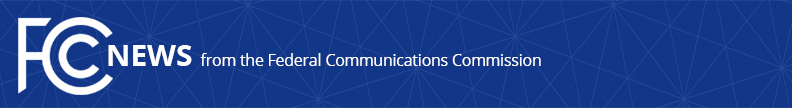 Media Contact: Mike Snyder, (202) 418-0997michael.snyder@fcc.govFor Immediate ReleaseSEPTEMBER 12-16 IS LIFELINE AWARENESS WEEKFCC and State Utility Partners Work to Raise Awareness of Programs That Help Connect American Households to Critical Voice and Broadband Services  -- WASHINGTON, September 13, 2022—The Federal Communications Commission is partnering with the National Association of Regulatory Utility Commissioners (NARUC) and the National Association of State Utility Consumer Advocates (NASUCA) to raise awareness of the Lifeline program and the Affordable Connectivity Program (ACP) during Lifeline Awareness Week, September 12-16, 2022. Lifeline is an FCC program designed to help make communications services more affordable for low-income consumers.  Lifeline provides up to a $9.25 monthly discount on qualifying voice and broadband services for eligible low-income subscribers and up to $34.25 per month for subscribers on qualifying Tribal lands.  Consumers can apply for Lifeline online at https://nv.fcc.gov/lifeline.Households that qualify for Lifeline also qualify for the ACP, which helps ensure that households can afford the broadband they need for work, school, healthcare, and more.  In most cases, Lifeline participants simply need to opt-in with their current Lifeline provider or contact a different participating provider and choose an eligible plan to start receiving the monthly ACP benefit.  Consumers that are eligible for both Lifeline and the ACP can apply these benefits to the same qualifying service or separately to a Lifeline service and an ACP service with the same or different providers.  The ACP provides a discount of up to $30 per month toward internet service for eligible households and up to $75 per month for households on qualifying Tribal lands.  Eligible households can also receive a one-time discount of up to $100 to purchase a laptop, desktop computer, or tablet from participating providers if they contribute more than $10 and less than $50 toward the purchase price.Consumers can find more information about the Affordable Connectivity Program at FCC.gov/AffordableConnectivity, as well as participating internet service providers by state and U.S. territories.  Consumers can apply online for the ACP at AffordableConnectivity.gov. New consumers who are eligible for both Lifeline and the ACP should apply for Lifeline first.  To learn more about Lifeline, go to www.fcc.gov/lifeline-consumers or www.lifelinesupport.org.  NARUC maintains a Lifeline Resource Page and with materials including a toolkit that can be customized by outreach participants for use in public awareness campaigns.  ###
Media Relations: (202) 418-0500 / ASL: (844) 432-2275 / Twitter: @FCC / www.fcc.gov This is an unofficial announcement of Commission action.  Release of the full text of a Commission order constitutes official action.  See MCI v. FCC, 515 F.2d 385 (D.C. Cir. 1974).